ВЕСТИВторник 21.07.2020 года  № 5 ИНФОРМАЦИЯ ГБУ «Госкадоцентр Оренбургской области» от 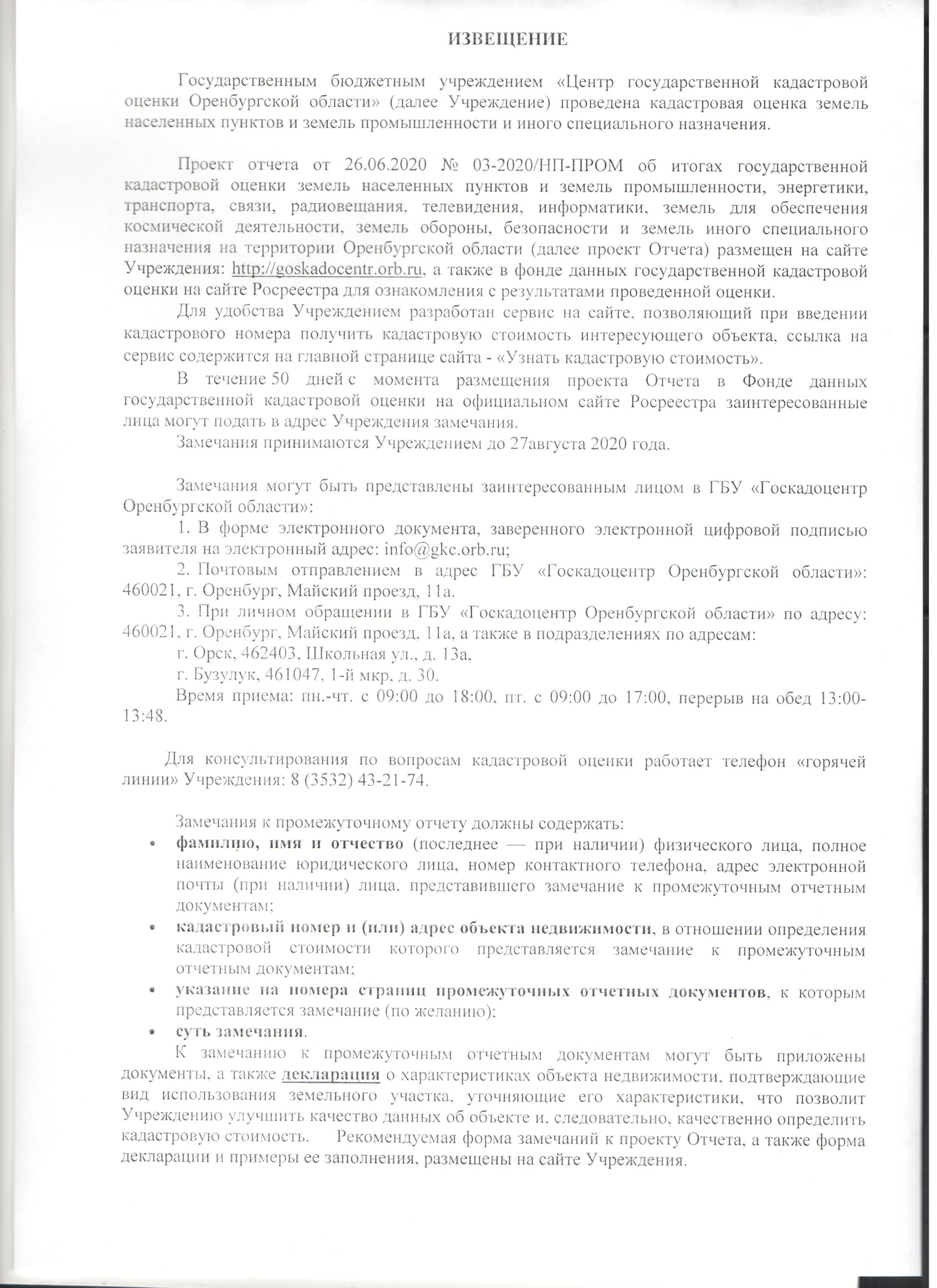 Газета муниципального образования   Раздольного сельсовета  Беляевского района Оренбургской  области